DSWD DROMIC Report #2 on the Fire Incidentin Brgy. Nijaga, Calbayog City, Western Samaras of 01 April 2019, 4PMSUMMARYOn March 30, 2019 at around 11:51 AM, a fire incident occurred in Brgy. Nijaga, Calbayog City, Western Samar. It was around 12:01 PM when the fire was declared out. The cause of the fire is still under investigation.Source: DSWD-FO VIIIStatus of Affected Families / PersonsA total of 181 families or 742 persons were affected in Brgy. Nijaga, Calbayog City, Western Samar (see Table 1).Table 1. Number of Affected Families / PersonsNote: Decrease is based on the validation conducted  Source: DSWD-FO VIIIStatus of Displaced Families / PersonsThere are 41 families or 178 persons who are currently staying inside Nijaga Elementary School (see Table 2).Table 2. Number of Displaced Families / Persons Inside Evacuation Center       Note: Decrease is based on the validation conductedSource: DSWD-FO VIIIThere are 140 families or 564 persons who are currently staying with their relatives and/or families (see Table 3).Table 3. Displaced Families / Persons Outside Evacuation CenterNote: Decrease is based on the validation conductedSource: DSWD-FO VIIIDamaged Houses128 houses were totally damaged by the fire (see Table 4).Table 4. Damaged Houses       Note: Decrease is based on the validation conducted Source: DSWD-FO VIIIAssistance ProvidedA total of ₱250,626.00 worth of assistance was provided by DSWD to the affected families (see Table 5). Table 5. Cost of Assistance Provided to Affected Families / PersonsNote: Decrease is based on the validation conducted Source: DSWD-FO VIIISITUATIONAL REPORTDSWD-DRMBDSWD-FO VIII*****The Disaster Response Operations Monitoring and Information Center (DROMIC) of the DSWD-DRMB is closely coordinating with DSWD-FO VIII for any significant disaster response updates.JAN ERWIN ANDREW I. ONTANILLASReleasing OfficerPHOTO DOCUMENTATION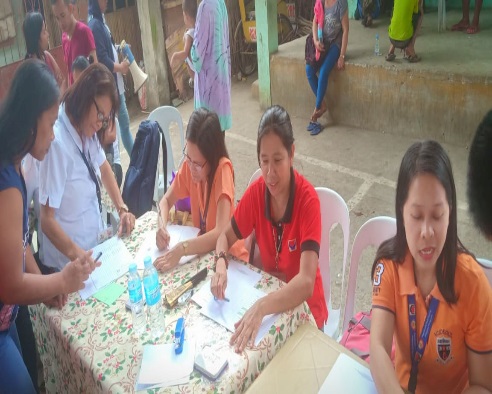 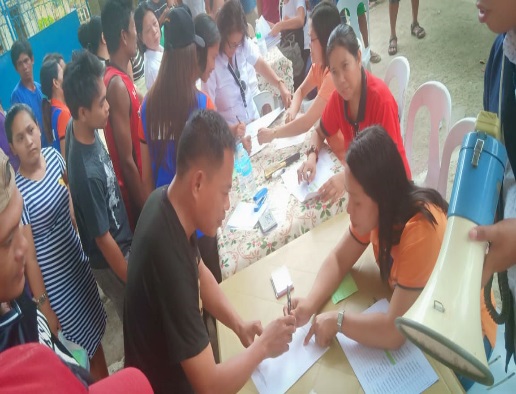 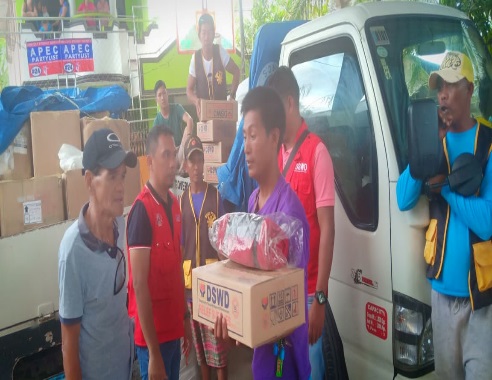 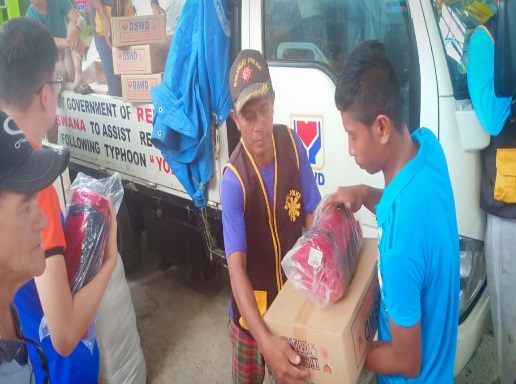 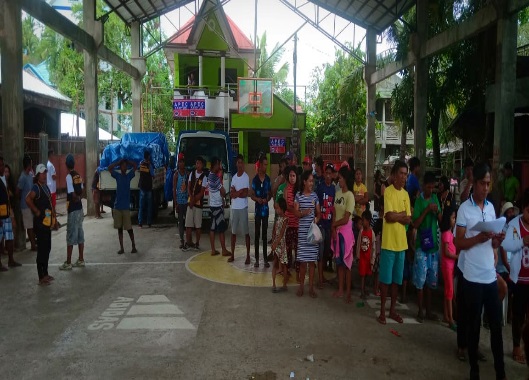 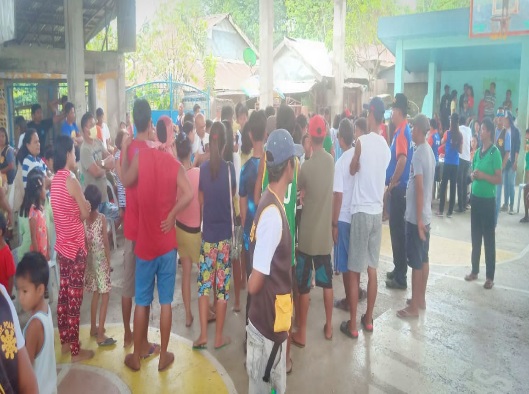 REGION / PROVINCE / MUNICIPALITY REGION / PROVINCE / MUNICIPALITY  NUMBER OF AFFECTED  NUMBER OF AFFECTED  NUMBER OF AFFECTED REGION / PROVINCE / MUNICIPALITY REGION / PROVINCE / MUNICIPALITY  Barangays  Families  Persons GRAND TOTALGRAND TOTAL 1 181742REGION VIIIREGION VIII 1  181  742Western SamarWestern Samar 1 181742Calbayog City1 181 742REGION / PROVINCE / MUNICIPALITY  NUMBER OF EVACUATION CENTERS (ECs)  NUMBER OF EVACUATION CENTERS (ECs)  INSIDE ECs  INSIDE ECs  INSIDE ECs  INSIDE ECs REGION / PROVINCE / MUNICIPALITY  NUMBER OF EVACUATION CENTERS (ECs)  NUMBER OF EVACUATION CENTERS (ECs)  Families  Families  Persons  Persons REGION / PROVINCE / MUNICIPALITY  CUM  NOW  CUM  NOW  CUM  NOW GRAND TOTAL1 1 4141178178REGION VIII1 1  41  41  178 178Western Samar1 1 4141178178 Calbayog City1141 41 178178REGION / PROVINCE / MUNICIPALITY  OUTSIDE ECs  OUTSIDE ECs  OUTSIDE ECs  OUTSIDE ECs REGION / PROVINCE / MUNICIPALITY  Families  Families  Persons  Persons REGION / PROVINCE / MUNICIPALITY  CUM  NOW  CUM  NOW GRAND TOTAL 140  140 564 564 REGION VIII 140  140 564 564 Western Samar 140  140 564 564 Calbayog City140 140  564  564 REGION / PROVINCE / MUNICIPALITY REGION / PROVINCE / MUNICIPALITY NO. OF DAMAGED HOUSES NO. OF DAMAGED HOUSES NO. OF DAMAGED HOUSES REGION / PROVINCE / MUNICIPALITY REGION / PROVINCE / MUNICIPALITY  Total  Totally  Partially GRAND TOTALGRAND TOTAL128 128 -REGION VIIIREGION VIII128 128 -Western SamarWestern Samar 128  128 -Calbayog City128 128 -REGION / PROVINCE / MUNICIPALITY  TOTAL COST OF ASSISTANCE  TOTAL COST OF ASSISTANCE REGION / PROVINCE / MUNICIPALITY  DSWD  GRAND TOTAL GRAND TOTAL250,626.00 250,626.00 REGION VIII250,626.00 250,626.00 Western Samar250,626.00 250,626.00 Calbayog City 250,626.00  250,626.00 DATESITUATIONS / ACTIONS UNDERTAKEN01 April 2019The Disaster Response Operations Monitoring and Information Center (DROMIC) of the DSWD-DRMB continues to closely coordinate with DSWD-FO VIII for significant reports on the status of affected families, assistance, and relief efforts.DATESITUATIONS / ACTIONS UNDERTAKEN01 April 2019The DSWD-FO VIII through the Disaster Response Management Division will provide augmentation assistance for the displaced families consisting of 300 Family Food Packs, 300 pcs. of blankets and some used clothing tomorrow morning. DRMD-PDO assigned in Western Samar together with the SWADT Leader is in coordination with CSWDO to monitor the situation of the affected families and to prepare for the relief distribution tomorrow.The DROMIC Focal Person gathered data and coordinated with DRMD-PDO and CSWDO of Calbayog City.The Regional Resource Operation Section (RROS) is preparing the FNFIs for delivery to Calbayog City.